Mittagsmenüplan vom 19.08.2019 bis zum 24.08.2019Täglich wechselndes Menü EURO 9,50________________________________________TagessuppeFrische vitaminreiche Salate vom Buffetmit verschiedenen Dressings und Marinaden sowie CroutonsMontagSchweizer Schnitzel vom Schwein mit Schinken-Käse-Sauce und KartoffelgröstlDienstagKalbsrahmgulasch mit ButterspätzleMittwochKärntner Kasnocken auf Rahmwirsing mit brauner Butter und Parmesan DonnerstagRinderbraten „Burgunder Art“ mit Kartoffelknödel und RotkrautFreitagZanderfilet-Röllchen an Safrancreme auf schwarzen SpaghettiSamstag                            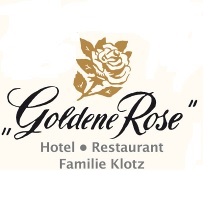 Wählen Sie aus unserer a la carte KarteAlternativ vegetarische Gerichte finden Sie auf unserer TageskarteMenü Pass: 15x Essen  danach 1x auf unsere KostenMittagsmenü auch zum Mitnehmen für Kollegen und FreundeCAFÉ täglich geöffnet mit hausgemachten KuchenAlternativ vegetarische Gerichte finden Sie auf unserer TageskarteMenü Pass: 15x Essen  danach 1x auf unsere KostenMittagsmenü auch zum Mitnehmen für Kollegen und FreundeCAFÉ täglich geöffnet mit hausgemachten Kuchen